9. Trafiken 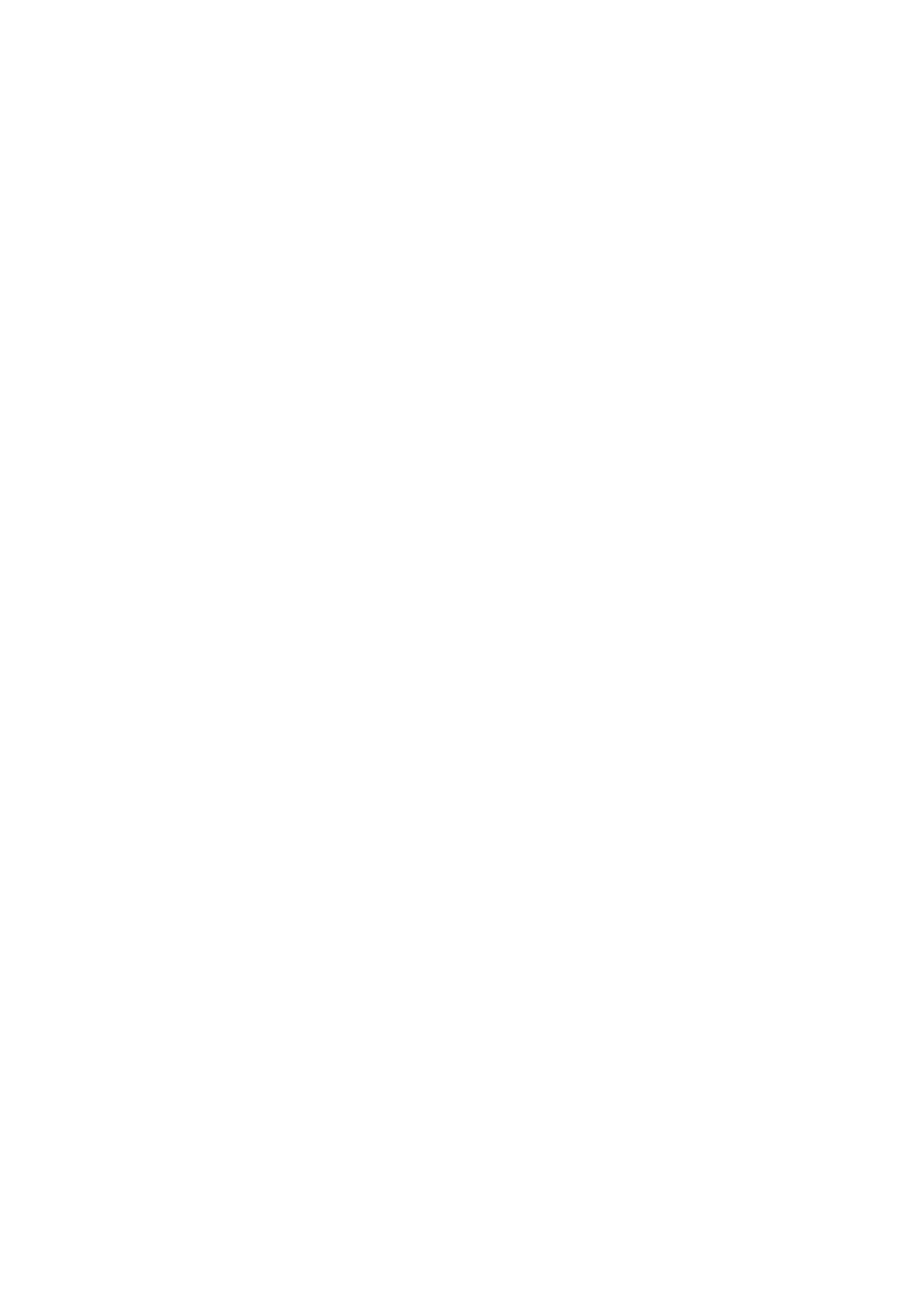 Innehåll •	Trafiken, inledning •	Trafikmärken 1 •	Trafikmärken 2 •	Trafikmärken 3 •	Cykeln •	Cykelhjälmen Trafiken 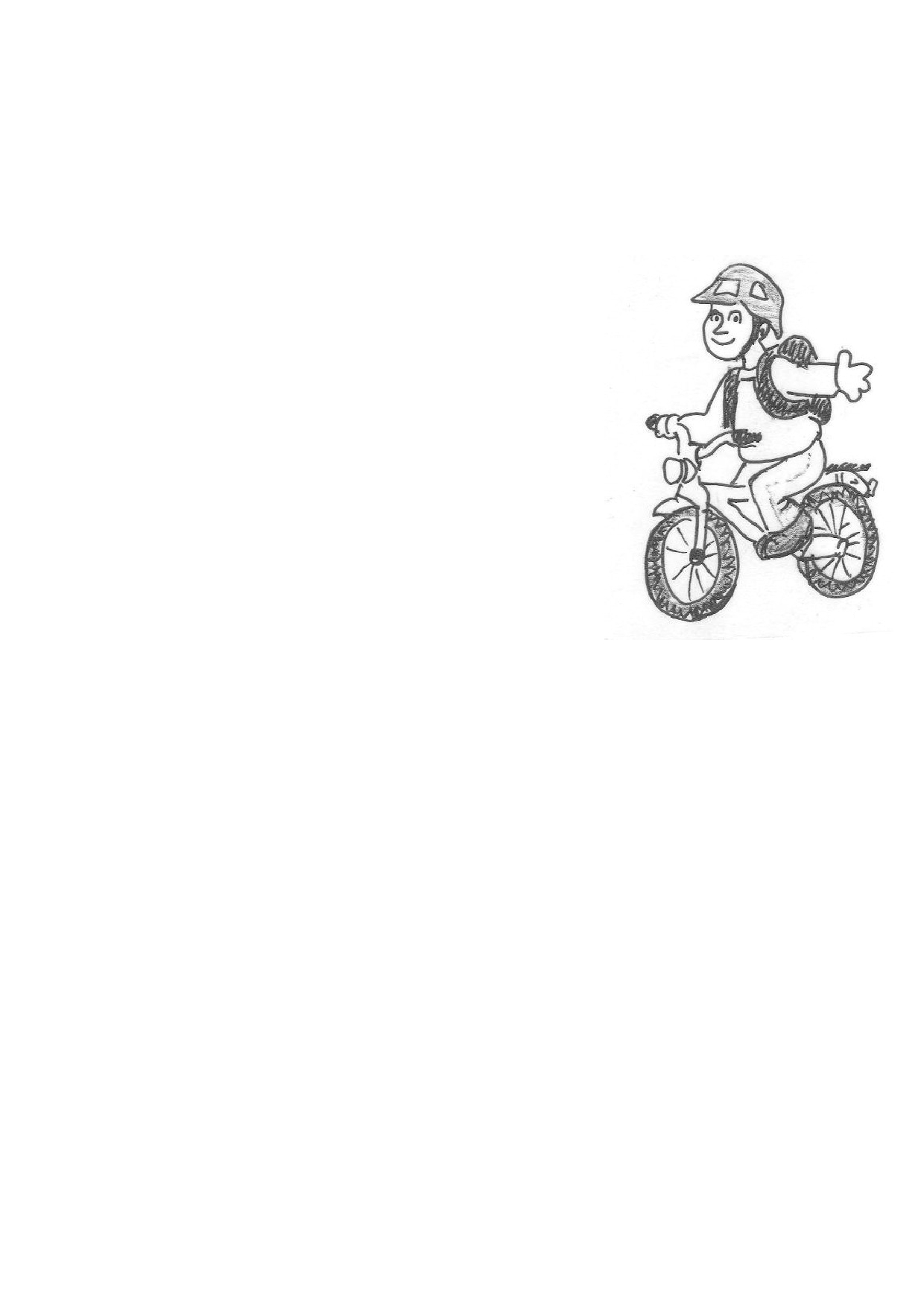 När du rör dig i trafiken måste du följa trafikreglerna. Trafikreglerna är till för att skydda dig. Ett bra sätt att synas i trafiken är att använda reflexer året runt. Både när du går och när du cyklar är det viktigt att du ser dig för. När du korsar en gata eller väg ska du noga titta åt båda hållen. Du ska gå på den vänstra sidan av vägen, för då möter du trafiken. Du ska också åka rullskridskor och sparkstötting på vägens vänstra sida. Cyklar gör du på den högra sidan av vägen eller gatan. Cykeln är ett fordon, Inledning - trafiken Trafikmärken 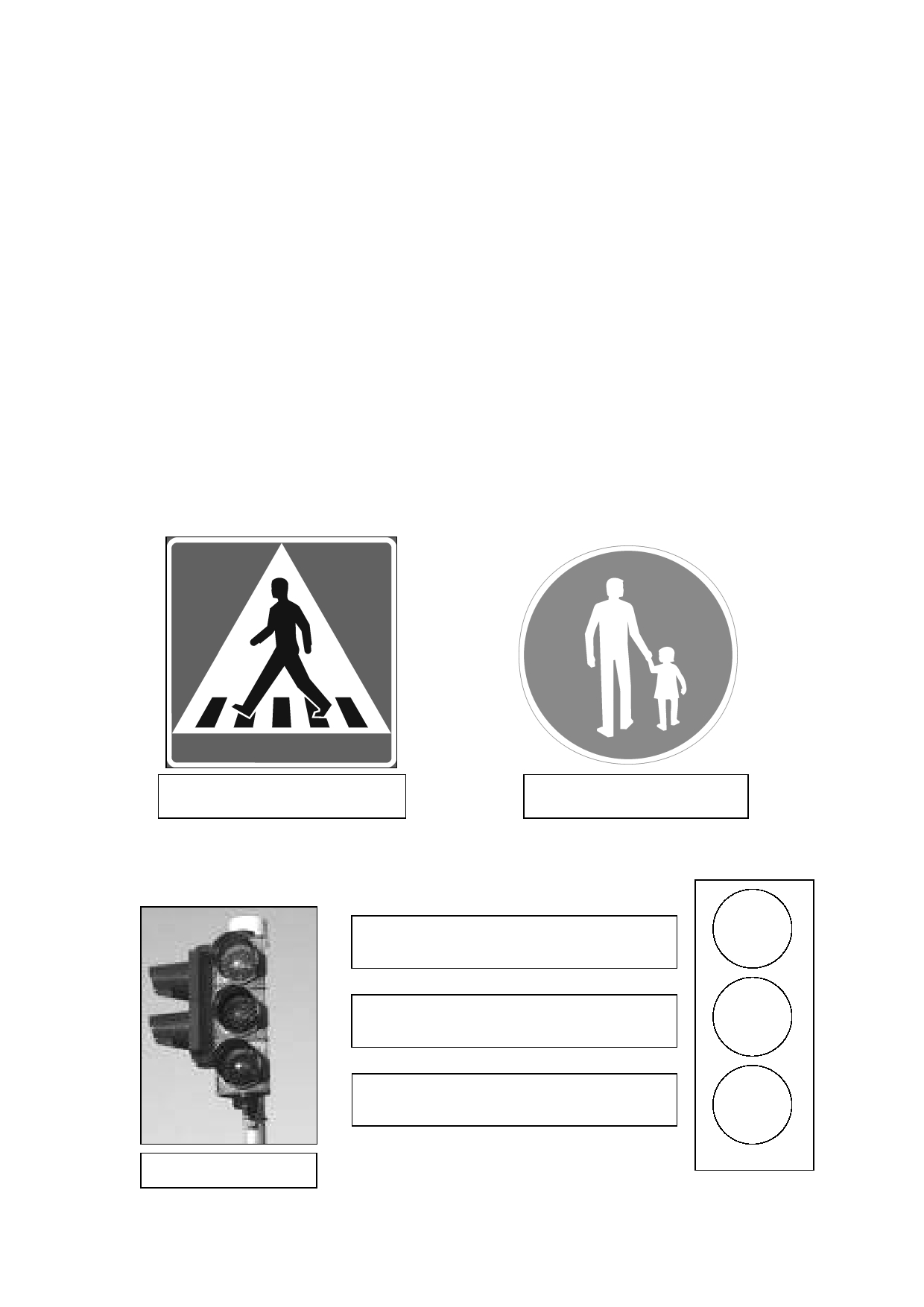 När du rör dig i trafiken är det viktigt att du är försiktig. Titta dig alltid noga omkring innan du korsar en väg eller gata. Följ trafikmärkena. Övergångsställe 	Gångbana Rött betyder stopp. Gult betyder gör dig färdig. Grönt betyder gå eller kör. Trafikljus Trafikmärken 1 Trafikmärken 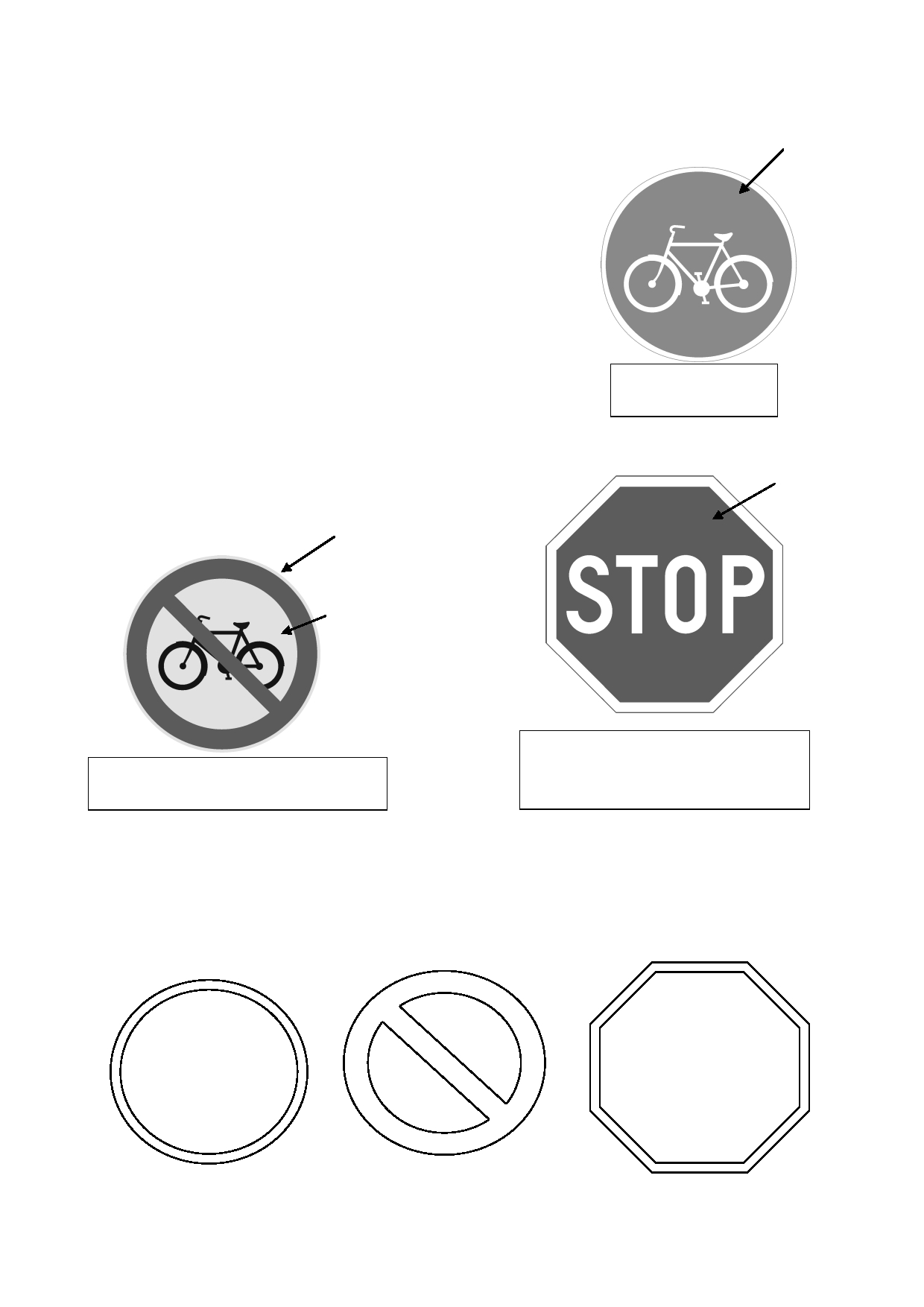 Du cyklar på vägens högra sida eller på cykelbanan. Titta alltid både till höger och vänster innan du korsar vägen. Röd gul Cykla här. Blå Röd Förbjudet att cykla. Gör trafikmärkena färdiga. Här måste du stanna och se dig för. Trafikmärken 2 Trafikmärken 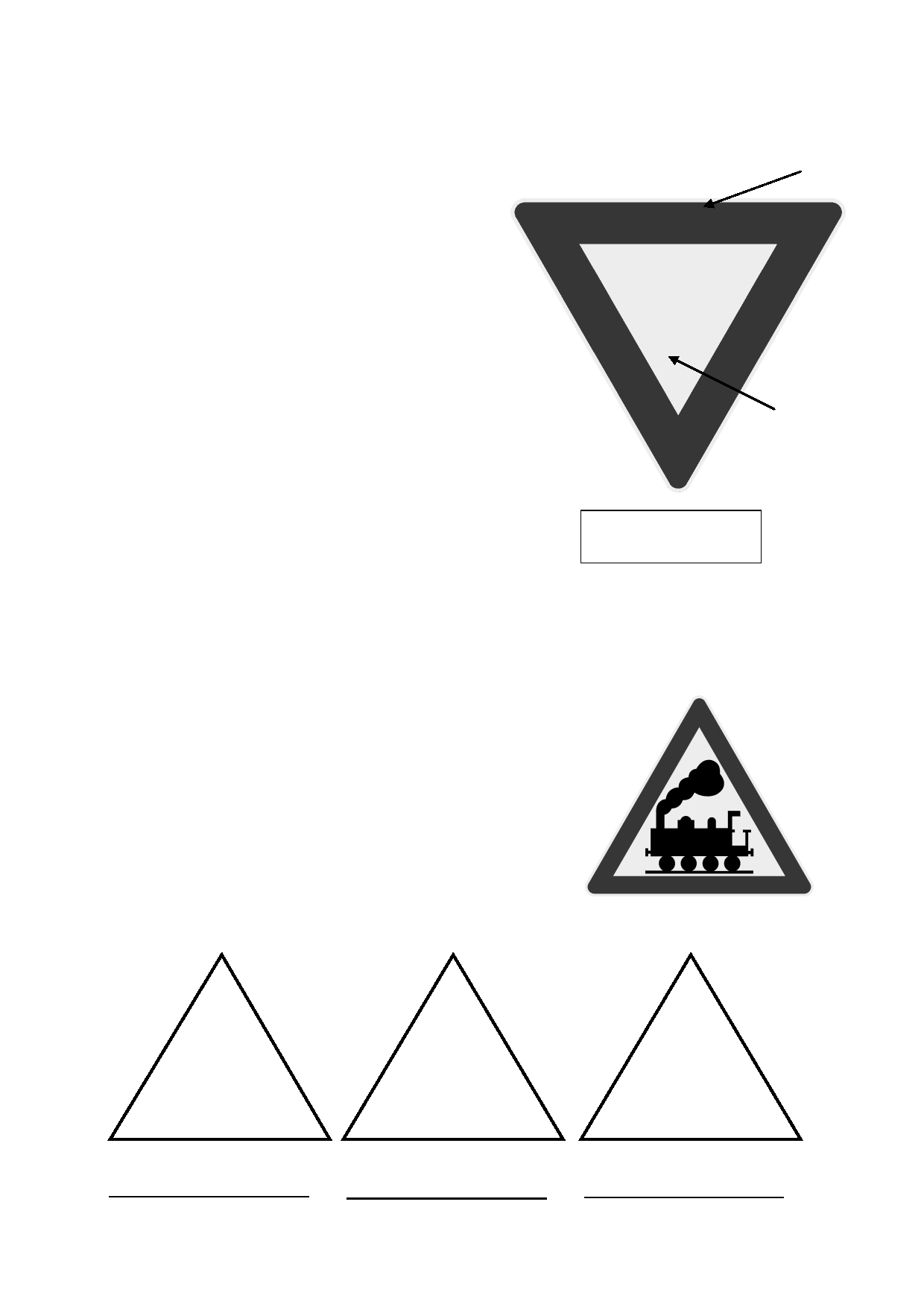 Denna triangel visar att du har väjningsplikt. Det betyder att då du kommer till en vägkorsning Röd med detta trafikmärke måste du sakta ner farten och stanna om det behövs. Väjningsplikt. Gul Det finns olika varningstrianglar, som till exempel varning för tåg. Rita dina egna varningstrianglar. Trafikmärken 3 Cykeln 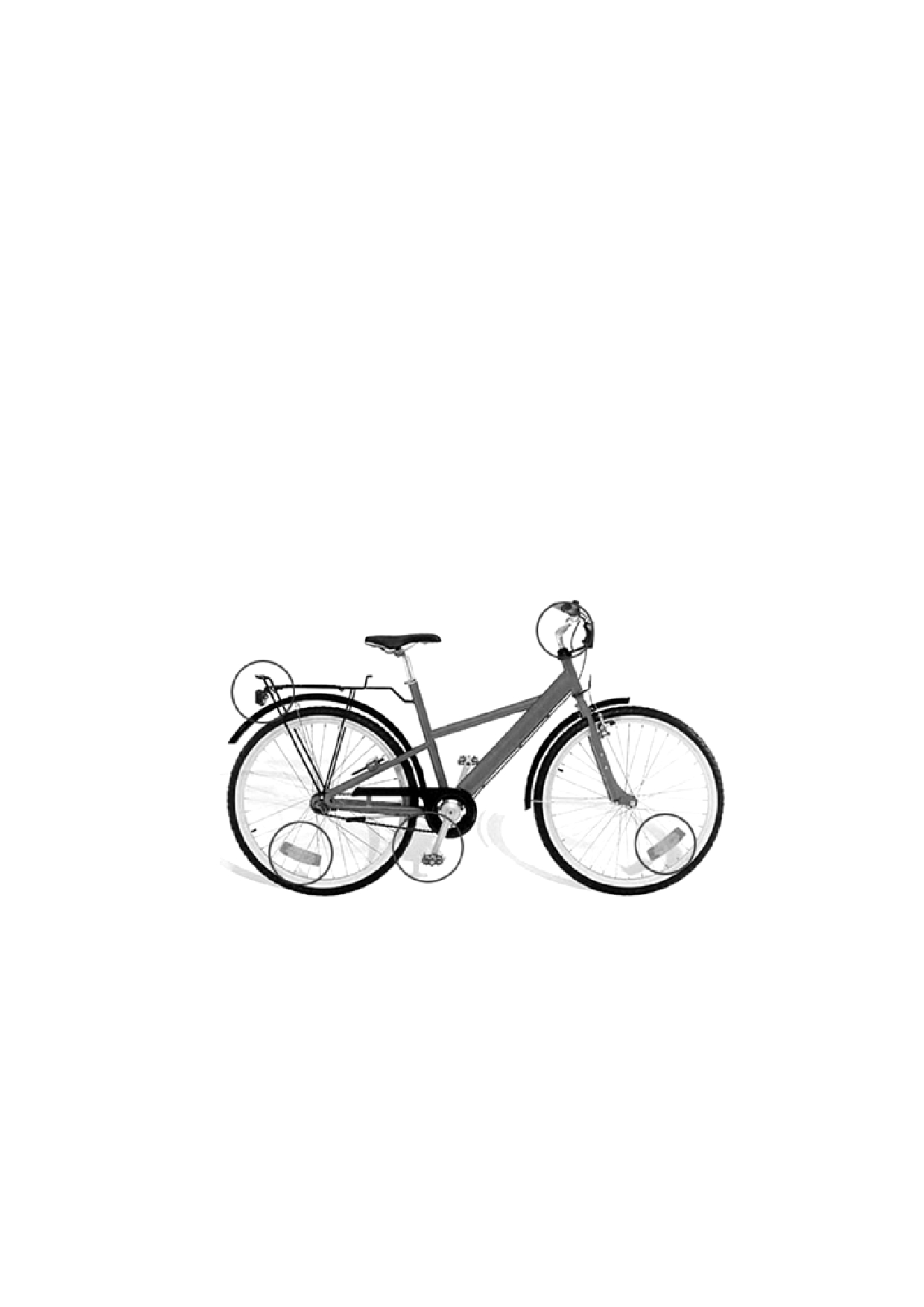 I både städer och på landet kan det vara praktiskt att ta sig fram på cykel. Det är smidigt, det bullrar inte och cykeln släpper inte ut avgaser. Dessutom får du motion. Med en säker cykel blir din cykeltur tryggare. ringklocka baklykta broms reflexer Din cykel måste ha ringklocka och bromsar. Om du rör dig i mörker behöver du också lykta och reflexer. Cykeln Cykelhjälmen 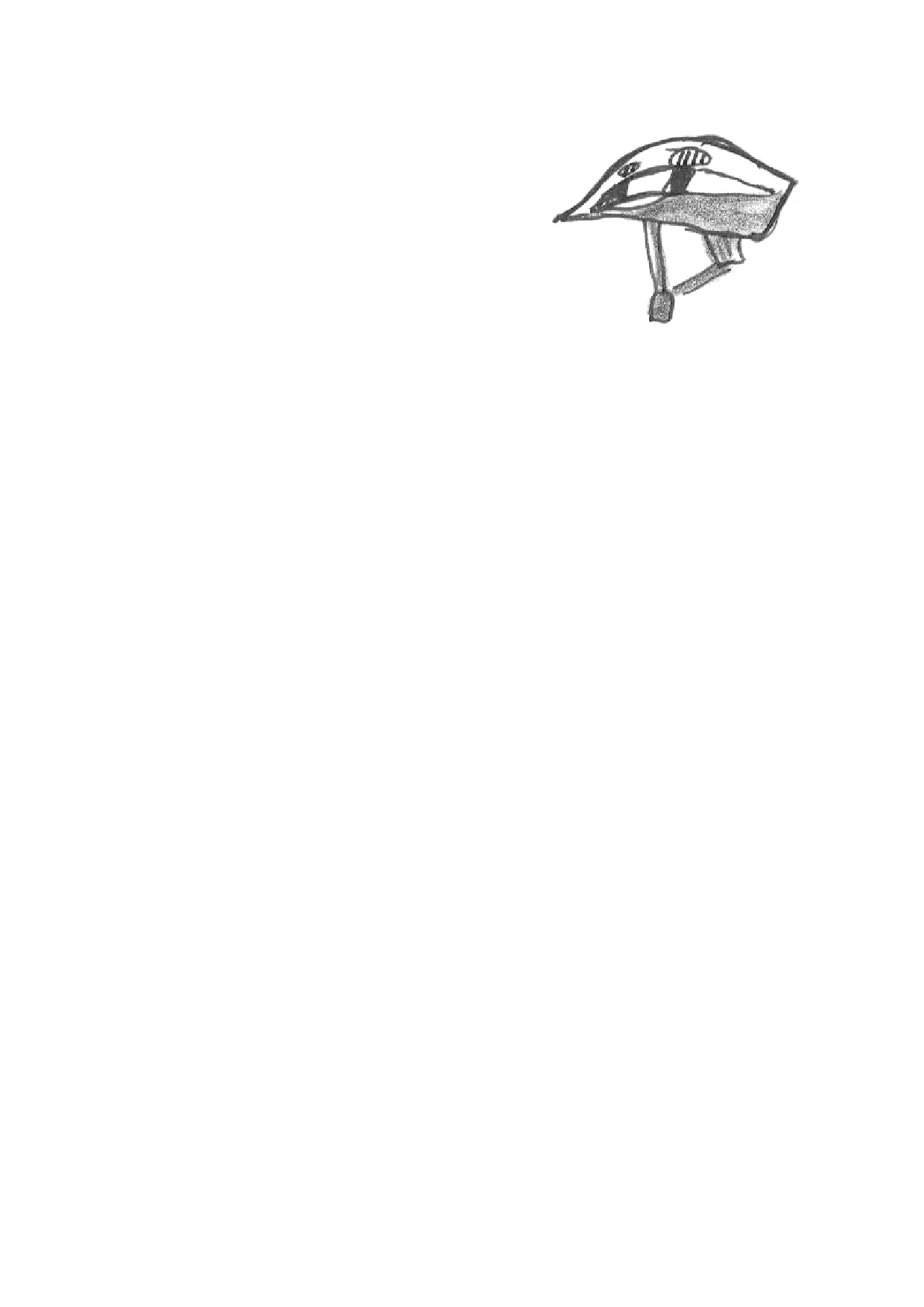 Använd alltid cykelhjälm när du cyklar. Cykelhjälmen är ett enkelt och billigt sätt att undvika svåra skador. Hjälmen skyddar hjärnan och därmed syn, hörsel, tankar och känslor. Spänn fast cykelhjälmen ordentligt på huvudet. Titta runt dig åt alla håll innan du sätter dig på cykeln. Se dig för också när du stiger av cykeln. När du cyklar måste du följa trafikreglerna. Cykla alltid efter varandra om ni är flera. Ha alltid åtminstone en hand på styrstången. Kom ihåg att barn inte får skjutsa andra barn. http://www.liikenneturva.fi/www/sv/turvapupu/ Cykelhjälmen 